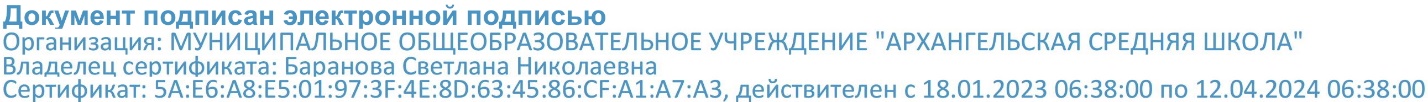 Утверждено приказом директора школыот 23.08.2023 № 244СоставСовета ШСК «Факел»При МОУ «Архангельская СШ» на 2023-2024 уч.годРуководитель ШСК «Факел» - Кузнецова В.АЧлены:Горюнов А. – 9 классКлопов Д. – 9 классПичугина А. - 11 классНикитина К. -10 классГлухова Д. – 8 класс